Конспект урока математики в 7 классе на тему: Умножение и деление степенейДанный урок предназначен для преподавателей математики, работающих в 7-х классах общеобразовательной школы.
Тип урока: урок объяснения нового материалаЦели урока:Образовательные: - повторить тему «Определение степени с натуральными показателями»;-  вывести правила умножения и деления степеней и закрепить их на практических примерах;Воспитательные: - развивать умение работать в группах;- учиться на ошибках других;- воспитывать доброе отношение друг к другу;Развивающие: - формировать навыки познавательной и исследовательской деятельности, умения наблюдать, делать самостоятельные выводы;- развивать коммуникативные способности учащихся.Ход урока              I. Оргмомент.- Ребята, какое сегодня число? Кто знает, какой сегодня праздник? (День Конституции)- А что такое Конституция? II.  Введение в тему.- Какую тему мы проходили на последнем уроке? («Определение степени с натуральными показателями»)- Повторим некоторые задания этой темыСлайд 1Верно ли, что2*2*2= 23                                       71 = 75*5*5*5= 45                                          250 = 25(-3)3 = 9                                     n*n*n*n*n = 4nСлайд 2Сформулируйте определение степени с натуральным показателемan =  ……n -   ?   a - ?Верно ли, что an = a……….a (n раз)bn = b*b………a*b (n раз). Обосновать ответСлайд 3. Прочитайте алгебраическое выражение, назовите показатель степени, основание степени32                                    (1    3/8)3(5/6)3                  (n+m)5Слайд 4 Представьте алгебраическое выражение в виде степени:2*2*2*2*2(-3/4)* (-3/4)* (-3/4) (a+ b)* (a+b)Слайд 5. Вычислите значение выражения: 23                                - (1  1/4)2(-4)2                              11(1/2)3                           04Слайд 6. Представьте выражение в виде степени71 * 74                         23 : 2m* m2                         (2a)3 : (2a)1(0,5)3  *  (0,5)2           (1/3)3 : (1/3)2- Ребята, можем ли мы сейчас ответить на это задание? (Нет)- Какие действия представлены в этих примерах? (умножение и деление степеней)- В связи с этим, назовите тему нашего урока (Умножение и деление степеней)- Как вы думаете, что будет целью нашего урока? (Отыскание правила умножения и деления степеней, применение этого правила на практике)ОКНО ПРОЕКТОРА ЗАКРЫВАЕТСЯ
III. Тренировочные упражненияНа доске записывается выражение   a2 * a3- Ребята, как, используя определение степени, выполнить умножение степеней? (a2  * a3 = a*a*a*a*a = a5)- Как можно получить показатель 5, не расписывая умножение пяти множителей?  (2+3 = 5)- Как можно сформулировать правило умножения степеней a n * am ? (Основание остается тем же, показатели степеней складываются)Слайд 7.Умножение  a2 * a3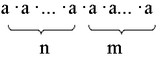 an •am = an + mОКНО ПРОЕКТОРА ЗАКРЫВАЕТСЯ
На доске записывается a3 : a2- Как можно выполнить деление степеней? (Записать деление степеней в виде дроби и расписать степени в виде умножения)a3   =   a * a1 *a1   = aa2            a1  * a1- Как можно получить результат 1 (показатель степени), не расписывая степени через умножители? a3 : a2 = a3-2 = a1 = aa3 - делениеa2  - делительa   - частное- Сформулируйте правило	 деления степеней (Основание остается тем же, показатели вычитаются)- Какое условие должно быть выполнено для показателей делимого и делителя? (Показатель делимого больше показателя делителя)	Слайд 8a3 : a2an : am = an – m      (ПРАВИЛО ВЫВЕШИВАЕТСЯ НА ДОСКЕ)А теперь мы можем вернуться к нашему заданию слайда и выполнить его.Слайд 9. 71 * 74                              23  : 2m * m2                           (2a)3 : (2a)1(0,5)3   * (0,5)2          (1/3)3 : (1/3)2ОКНО ПРОЕКТОРА ЗАКРЫВАЕТСЯ
IV. Физкультминутка- Ребята, все на земле тянется к солнышку, солнце – источник тепла и жизни на земле. И мы тоже тянемся к солнцу1) Потянулись вверх – вдох, вернулись на землю – выдох2) прыгнули вперед – руки вперед – выпрямились3) Прыгнули назад – плечи отвести назад – выпрямились4) встряхнули руками, ногами – селиV. Работа с учебником- А теперь, ребята, попробуем  применять наши формулы на практике. Откройте учебник, стр. 94  №№ 403, 414 (ученики у доски)VI. Самостоятельная работа      I вариант                                                             II вариант№ 404 (верхняя строка)                             № 404 (нижняя строка)№ 415 (верхняя строка)                             № 415 (нижняя строка)VII. Взаимопроверка  в парах. Заполнение листа оценки знанийСлайд 10. VIII. Рефлексия- Материал урока был мне……- Сегодня на уроке я смог…..- У меня получилось…..- Своей работой на уроке я ……- После этого урока мое настроение……- Мне было трудно ……- Я не совсем понял…Домашнее задание:  параграф 19; № 408,416Оценочный лист работы на уроке учени____  7 класса _________________________________________________Оценочный лист работы на урокеучени____  7 класса _________________________________________________Оценочный лист работы на урокеучени____  7 класса _________________________________________________ЗаданиеМаксимальное количествобаллов за заданиеКоличество набранных балловУстный счет5Объяснение нового материала5Работа в группах5Самостоятельная работа5Итого 20ЗаданиеМаксимальное количествобаллов за заданиеКоличество набранных балловУстный счет5Объяснение нового материала5Работа в группах5Самостоятельная работа5Итого 20ЗаданиеМаксимальное количествобаллов за заданиеКоличество набранных балловУстный счет5Объяснение нового материала5Работа в группах5Самостоятельная работа5Итого 20